Приложение №1: презентация «Несклоняемые существительные»                    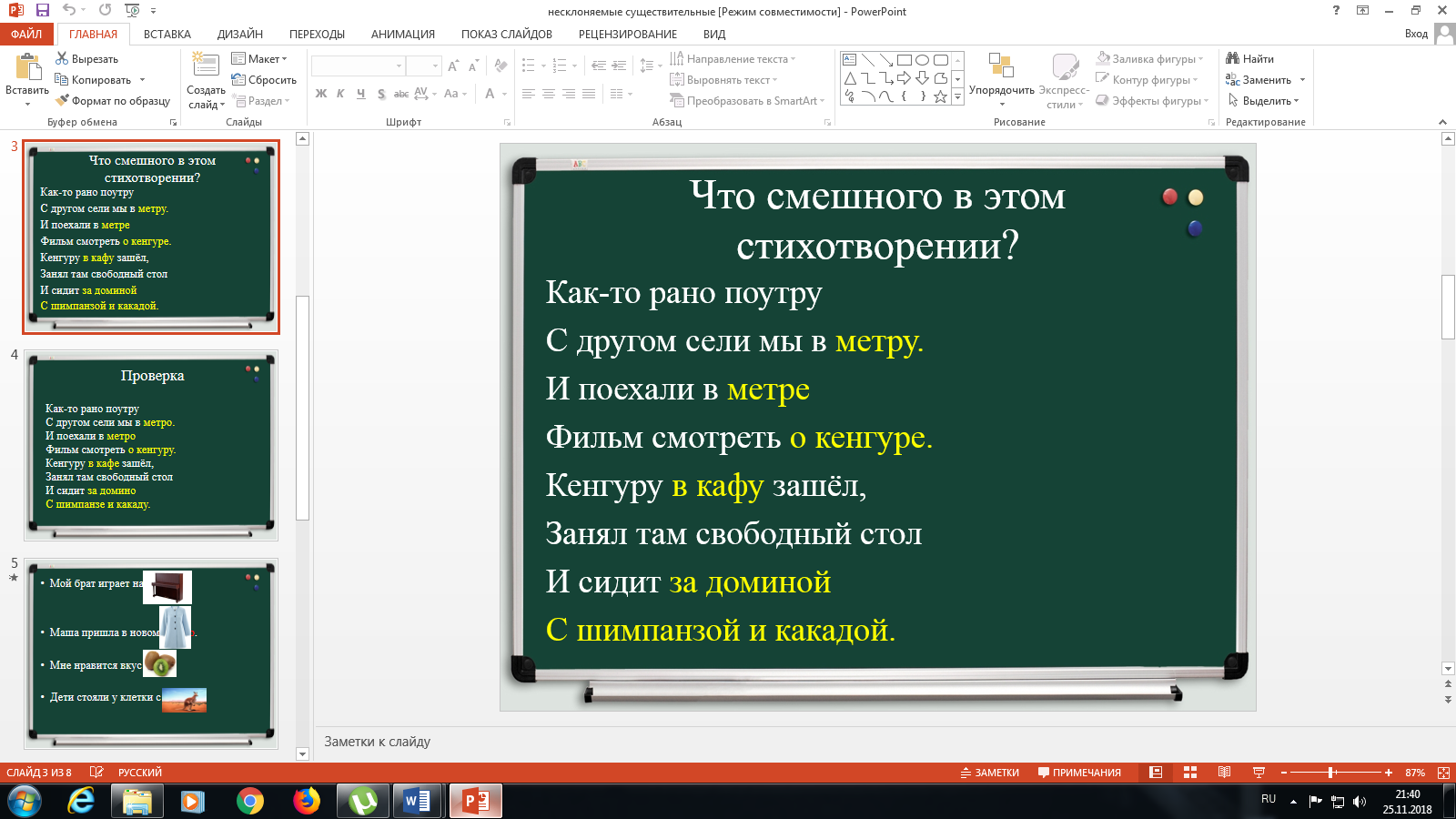 Приложение №2: Карточки с заданием для самостоятельной работы.1.Допиши окончания прилагательныхГоряч_________          чёрн__________          кофе Картофельн_________           пюре Справедлив___________               жюриАвстралийск________              кенгуру Маршрутн_____  такси.2.  Раскрой скобки.Все (пальто)________________  надо сдать в гардероб   .Мы вышли из  (метро)__________________  и пошли пешком .Я мечтаю научиться играть на (пианино)_______________ .